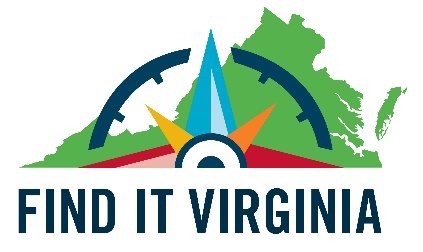 www.finditva.comHomeschool PARENT Tips RESEARCH· Encourage your student to use Find It Virginia as a one-stop shop for factual information as well as images, complete with reference/citations for their report.· Choose the school grade tab on the website to go to age-appropriate resources.· Use the “topic overview” at the beginning of each subject search in Explora to get a basic understanding of the topic as well as related subjects.READ · Books for both school and recreational reading are available in RBDigital, Ebsco eBooks, and Cricket Media. Expand areas of study with both non-fiction and fiction.  Also great for that last minute book report or for rainy day boredom. · Save money by using RBDigital magazine check outs (no fines and they never expire)—featuring Newsweek, Smithsonian, National Geographic, and so many more.· Help your children (and yourself) find their next favorite read using Novelist, which helps you find new books based on personal interests and reading skills.LEARN· Ito refresh your skills in a subject you’ve forgotten or never took, get help with any class using Universal Class (online, self-paced) as a resource. From math and science to writing and research, Universal Class can help you help your child.· Make language learning fun by learning right along your child! Rocket Languages is an online, self-paced language learning class. Imagine those Italian-only spaghetti dinners or taco nights en Espanol!· Encourage your child (and you!) to explore interests beyond school subjects. Universal Class has over 900 classes in everything from computer programming to dog training,  cake decorating and fitness.· Is your child looking for a job? Career Transitions can help with writing resumes and searching for jobs near you, along with offering articles on interviewing skills and workplace manners.All you need is an internet connection! For Rocket Languages, Universal Class and RBDigital, you will also need a library card from your local public library.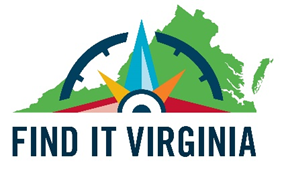 www.finditva.comHomeschool STUDENT Tips RESEARCH· Get your facts: choose your grade, choose your source, fill in the search box, and dig in.· Citations: copy and paste directly into your paper with different formats to choose from.· Book requirement: choose an online book to explore your topic.   READ · Want to read a book but don’t have time for a visit to the library?  Download or stream! · Finished your assignment? Find graphic novels and all kinds of books for fun.· Magazines, videos, and audiobooks are in Cricket Media, RBDigital and EBSCO eBooks.· Finished your favorite series and don’t know what to read next? Loved a book and want recommendations for something similar? Check out Novelist to get recommendations.LEARN· Get extra help with any class using Universal Class as a resource. From algebra and chemistry to writing and research, Universal Class may be able to explain a concept in a way that makes more sense to you.· Rocket Languages can help you in whatever language you are studying, from Arabic to Sign Language.  Learning on a different platform can help you get ahead, catch up, or simply reinforce what you are learning in class.· What interests YOU? Interested in video editing? Take a class in Adobe After Effects or Photoshop. Want to get crafty? Take calligraphy or cake decorating. Need to earn a little cash? Take baby-sitting or dog walking classes.  All on Universal Class!All you need is an internet connection! For Rocket Languages, Universal Class, Novelist and RBDigital, you will also need a library card from your local public library. 